Kempens Geheugen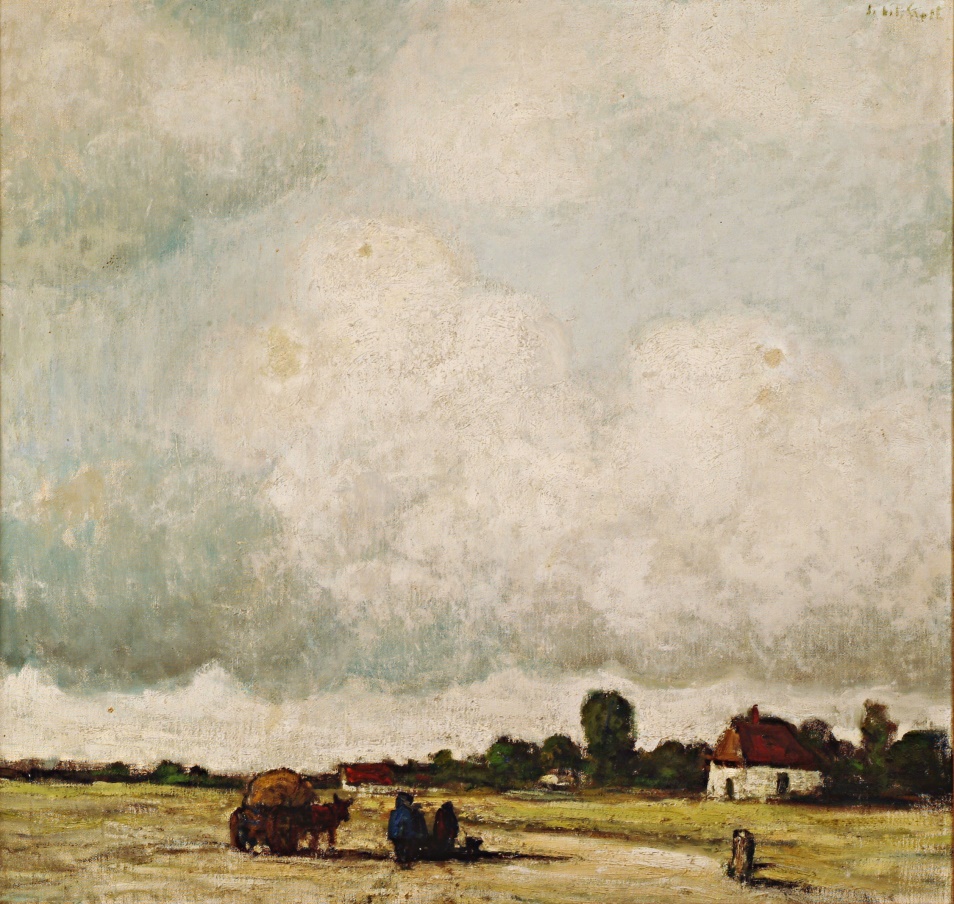 Centrum voor de Studie van Land en Volk van de Kempen vzwnodigt u uit voor haar 55e jaarcongresmet als thema ‘Beeldcultuur in de Kempen’op zaterdag 22 oktober 2022 te Goirle (CC Jan van Besouw)Jakob Smits, Kempisch landschap (1927)Collectie Jakob Smitsmuseum (Mol)Programma9u30	ontvangst met koffie en thee10u-10u15 	opening door Gert Gielis en In Memoriam Harry De Kok door Fred Stevens10u15-10u50	Kurt Morissens – Stripcultuur in de Kempen10u55-11u30	Stijn Geys en Luc de Boulle – Kempense dorspgezichten in beeld en woord 1870-1905 – Mijne beste groetenissen vanuit Moll 11u35-11u50	koffiepauze11u55-12u35	Jac Biemans – Het ontstaan en de ontwikkeling van prentbriefkaarten in de Noord-Brabantse Kempen12u35-12u45	vragenronde12u45-13u45	broodjesmaaltijd (op inschrijving)13u45-14u20	Niels Schalley – Zot van Dimpna. Een hedendaagse blik op een eeuwenoud altaarstuk14u25-15u05	Piet Deceuninck – Het ‘concept Smits’. Het Kempens landschap in de beeldtaal van Jakob Smits15u05-15u20	koffiepauze15u20-16u00	Peter Thoben – De aantrekkingskracht van een ongerepte streek. Kunstschilders en fotografen in de Kempen 16u00-16u10	vragenronde16u10-17u	afsluiting en nakaarten met hapje en drankjeAanmeldenInschrijven is noodzakelijk. Gelieve u aan te melden vóór 15 oktober. De inschrijving is pas geldig na ontvangst van betaling. schriftelijk of via e-mailKempens Geheugenp/a Stadsarchief GeelWerft 302440 Geelarchief@geel.bedigitaalU kan eenvoudig inschrijven via volgende link: https://forms.gle/dLaj9CAKPZ7d8Mmo6 Congresbijdrage45€/pp. (hele dag met broodjesmaaltijd)35€/pp. (hele dag zonder broodjesmaaltijd)30€/pp. (halve dag met broodjesmaaltijd)20€/pp. (halve dag zonder broodjesmaaltijd)In deze bijdrage zijn ook koffie, thee, drank, versnaperingen en een consumptie ter afsluiting begrepen. Rekeningnummer : 		IBAN: BE17 0680 4401 8021 – BIC: GKCCBEBBOp naam van : 			Centrum voor de Studie van Land en Volk van de Kempen / CLSVK Met vermelding van :		‘Jaarcongres 2022’ LocatieCC Jan van Besouw – zaal KapelThomas van Diessenstraat 1, 5051 RJ Goirlewww.janvanbesouw.nl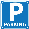 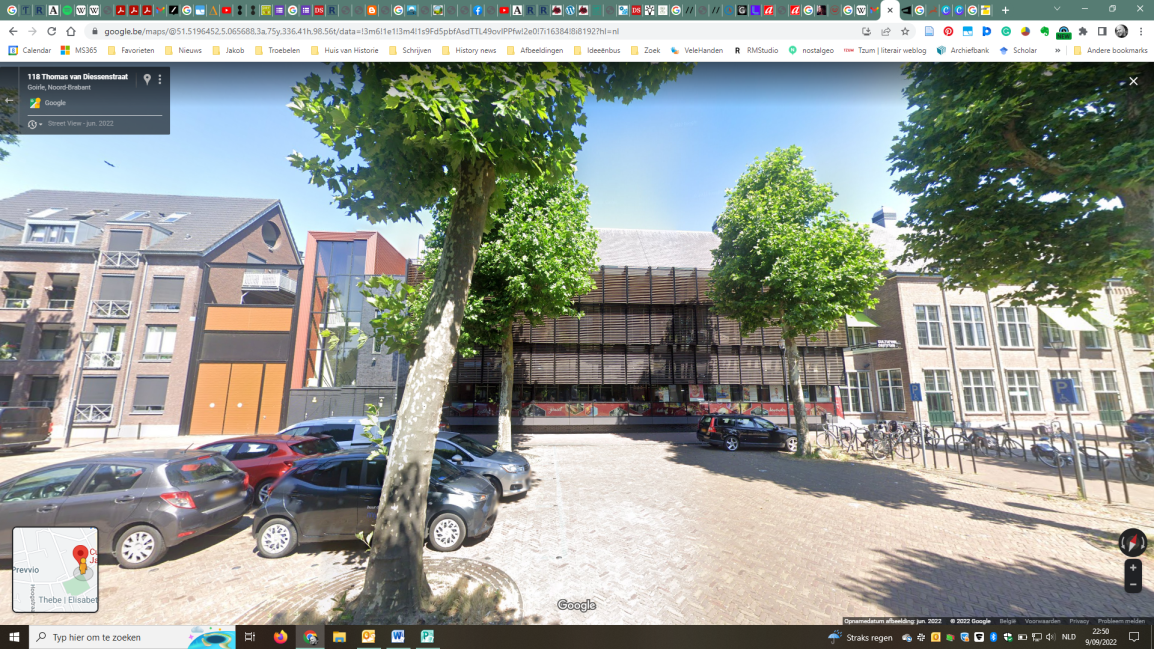 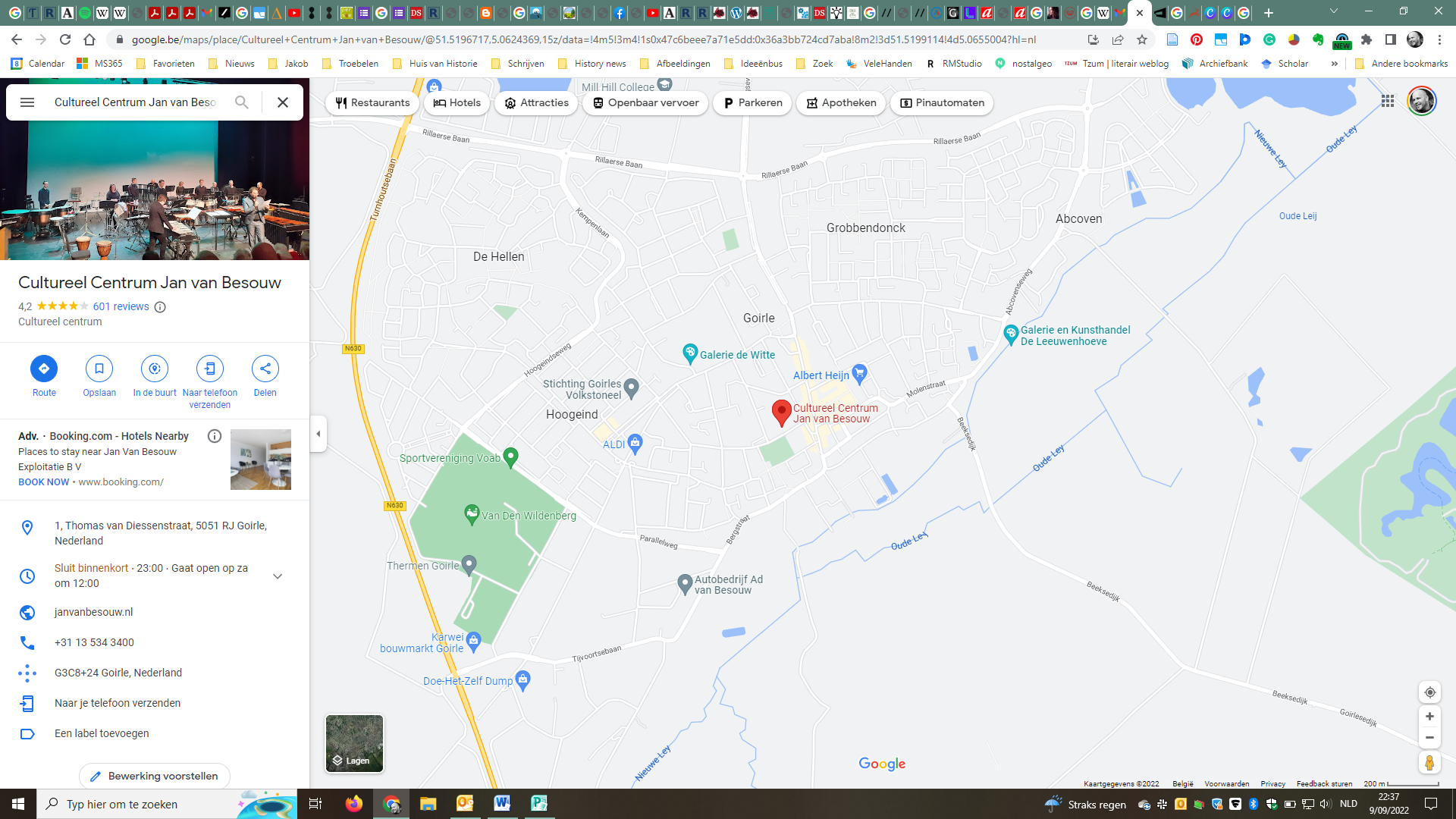 Bereikbaarheid en parkeren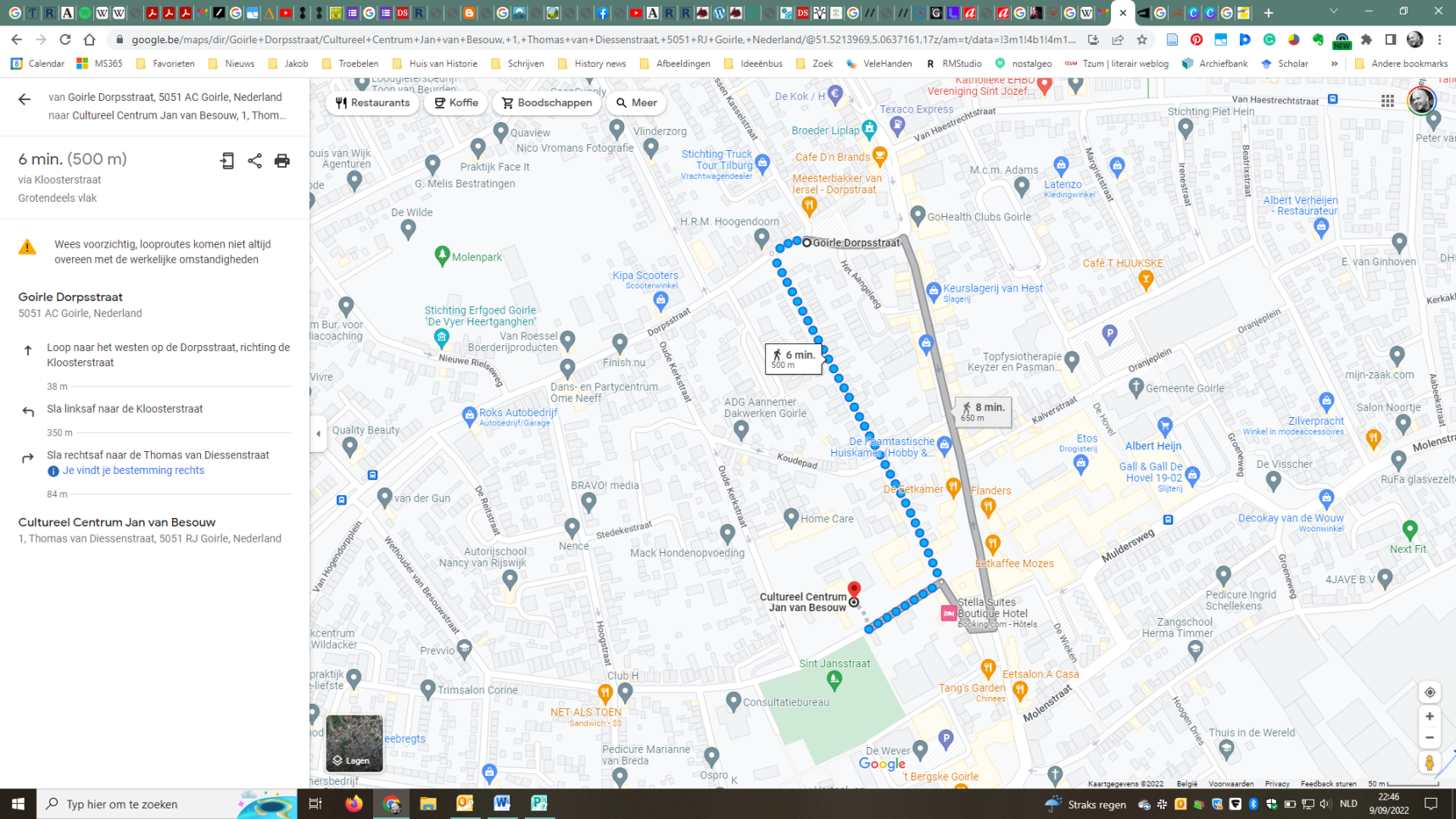 Met het openbaar vervoer: Deze locatie is vlot bereikbaar met het openbaar vervoer via lijn 450 Turnhout-Poppel-Tilburg. Afstappen kan aan de halte in de Dorpsstraat. Vervolgens is het nog 500m wandelen naar het CC Jan van Besouw. Met de wagen:* Op het voorterrein van het Cultureel Centrum Jan van Besouw kunt u voor maximaal
drie uur parkeren, en alléén met gebruik van de parkeerschijf. Bij het parkeren stelt u de schijf in op de aankomsttijd, en legt deze zichtbaar en leesbaar achter de voorruit van uw auto. Het gebruik van de parkeerschijf is enkel verplicht tijdens winkeltijden.* Indien u geen parkeerschijf hebt kunt u deze kopen bij Jan van Besouw voor 1,50 euro.* Op twee minuten lopen van het Cultureel Centrum Jan van Besouw bevindt zich parkeergarage de Hovel. Er is plaats voor 200 auto’s.  Op zaterdag kunt hier gratis parkeren van 07.00 tot 01.00 uur. * Het is, behalve voor bewoners in het bezit van een bewonerspas, niet mogelijk om buiten de openingstijden de parkeergarage te betreden en uit te rijden.* Op de hoek Bergstraat/Parallelweg ligt een parkeerterrein, nét buiten het centrum/de
blauwe zone, waar u gratis onbeperkt kunt parkeren.Van harte welkom!Ons 55e Algemeen-Kempische congres wordt georganiseerd met de gewaardeerde steun van :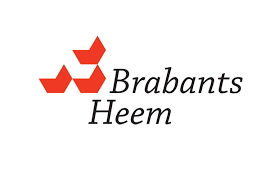 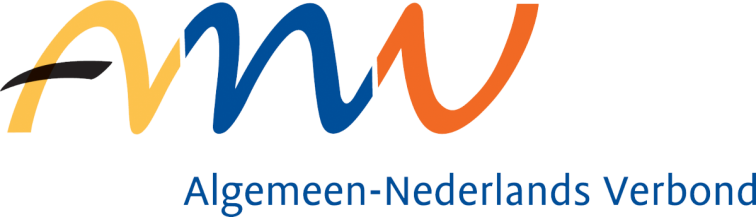 